Во II младшей группе «Б»  «Светлячки» прошло мероприятие, посвященные Дню рождения Российского флага. С детьми были проведены беседы на тему: «Наш дом – Россия», «Флаг России».  Прочитаны книги о символике нашего государства: "Флаг моей страны", "Белый, синий, красный"  Разучено стихотворение о флаге "Флаг России" Г. Лапшина. Ребята играли в дидактическую игру «Собери флаг». Они с интересом рассматривали Российский флаг и рассказывали, где можно его увидеть. Слушали гимн Российской Федерации.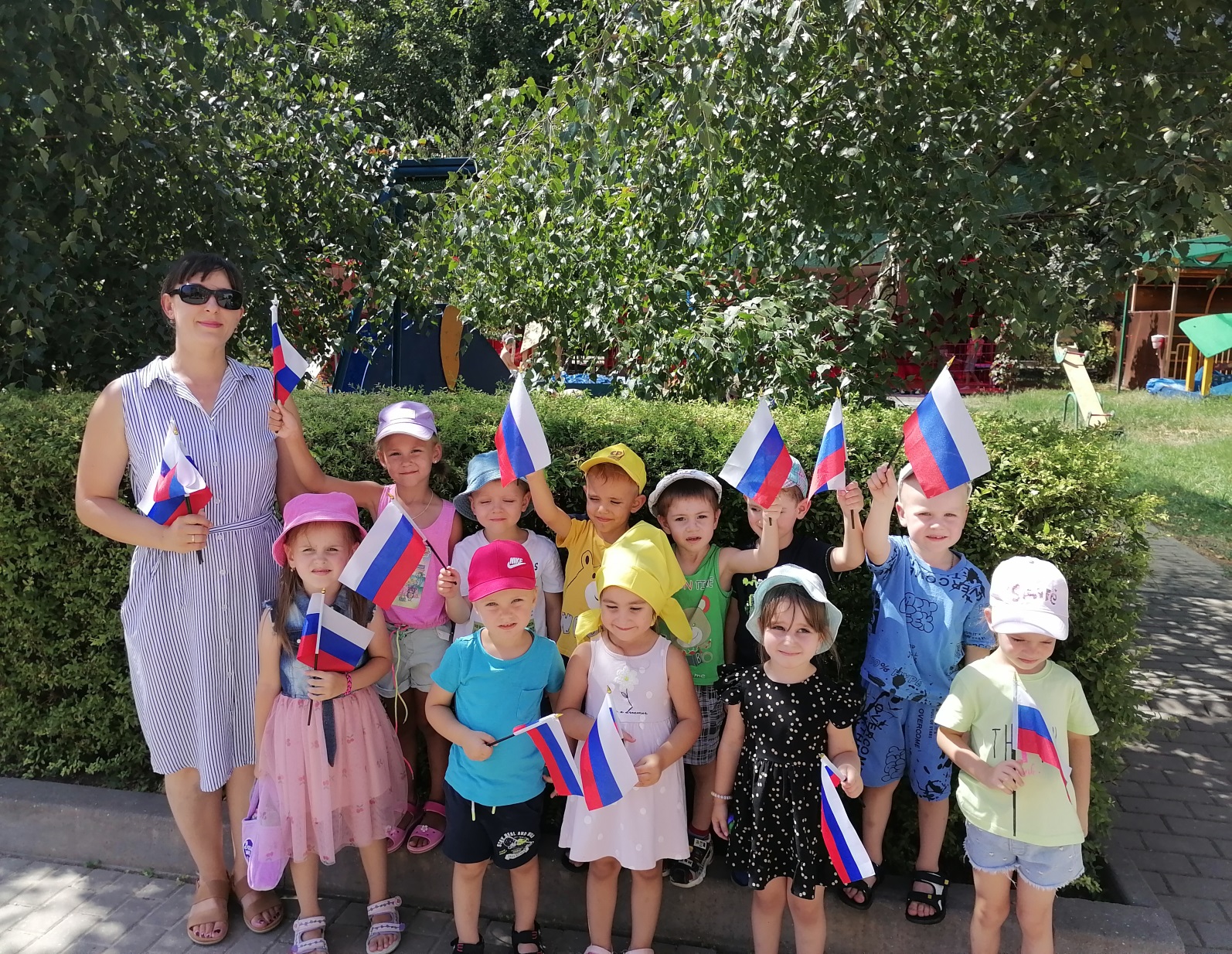 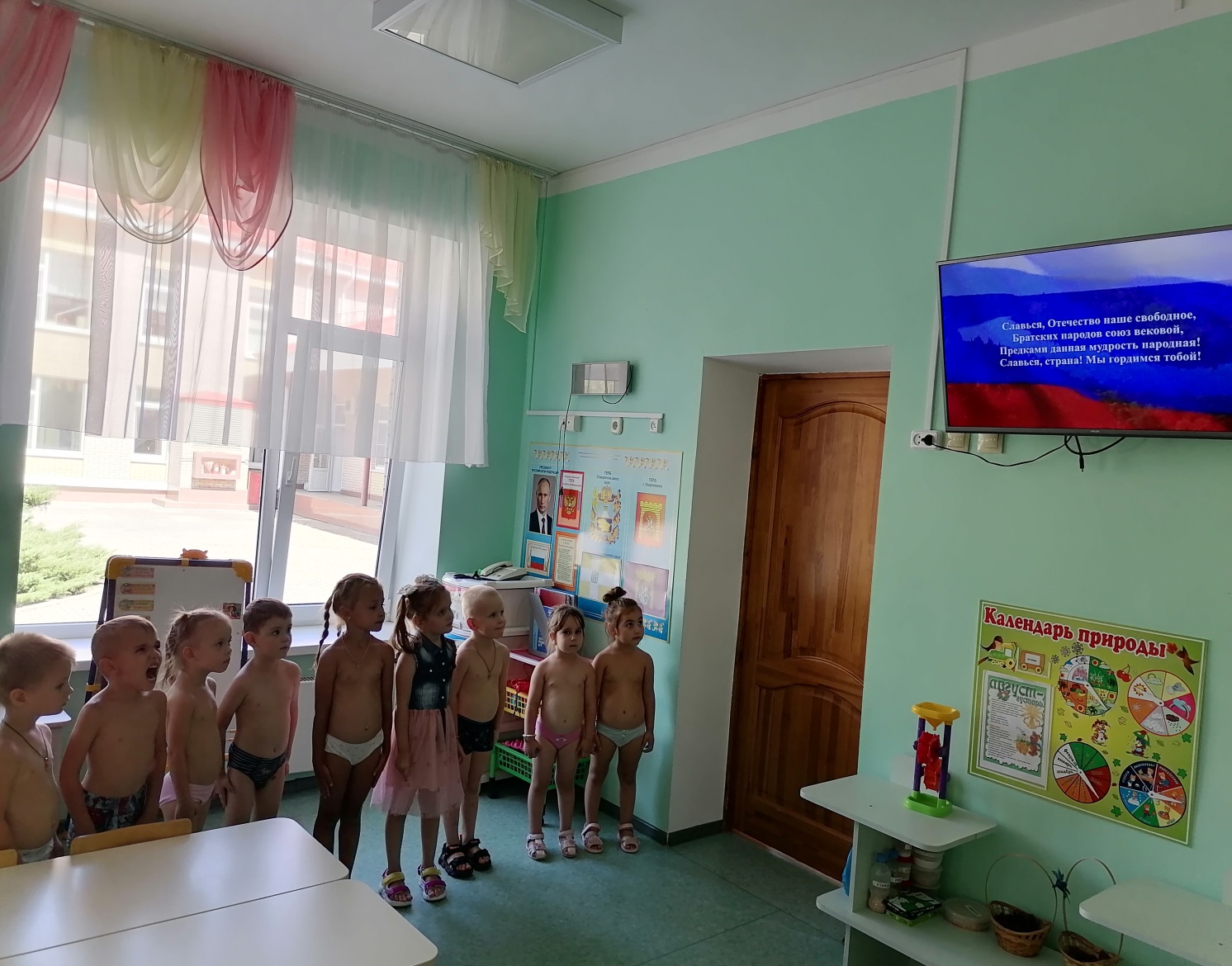 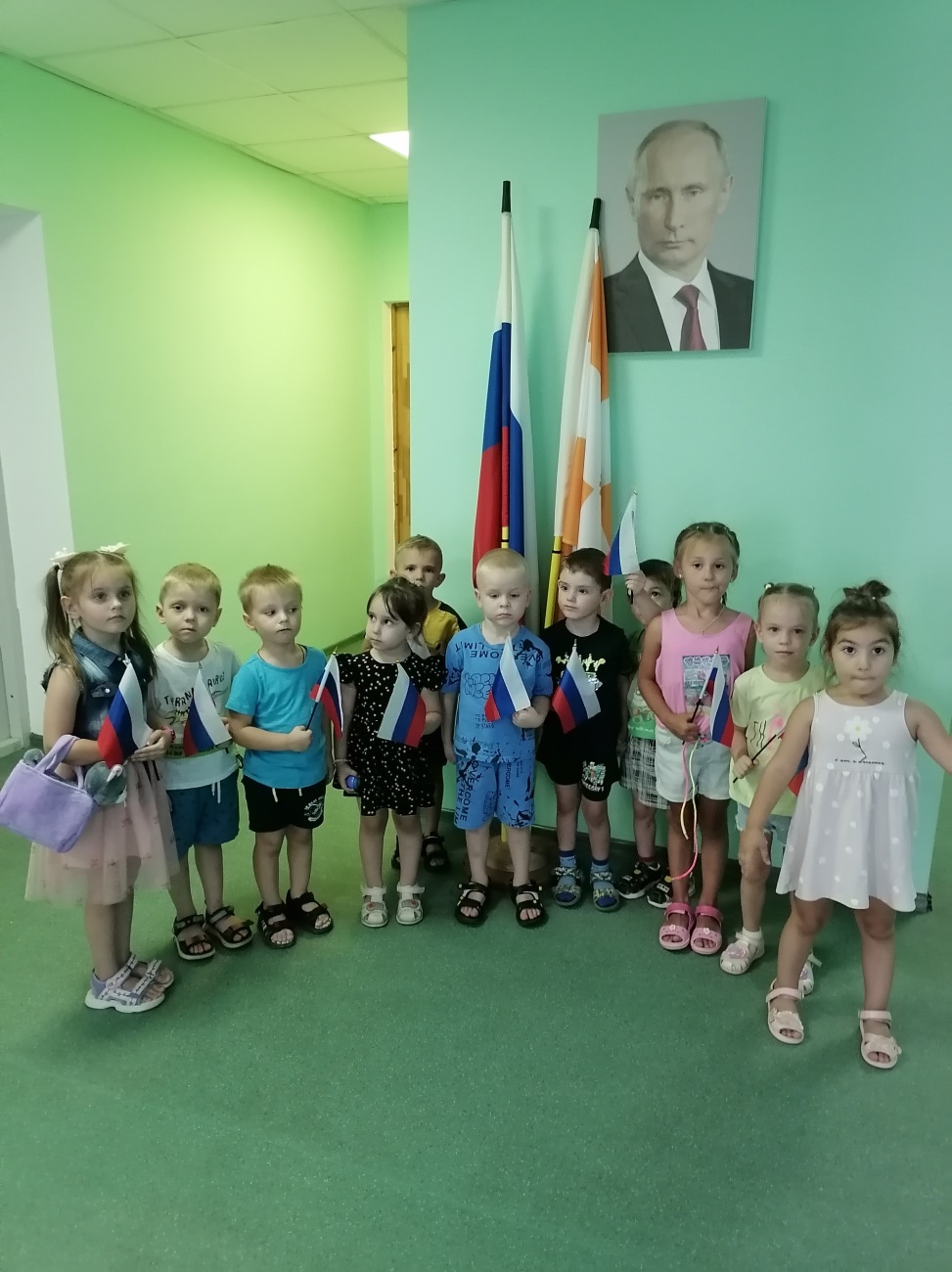 